                                          «Лучший сибирский пельмень»        24 марта в период весенних каникул в школе состоялось мероприятие на которое были приглашены учащиеся 5-6 классов.       Как многообразны традиции, обычаи народа, населяющих нашу страну, так и самобытна их кухня  и прежде всего пельменями!            Ребята собрались для того, чтобы познакомиться с историей возникновения, технологией изготовления, способами приготовления, и самое главное  самим попробовать изготовить пельмени для своих братиков и сестричек.       Эта тема выбрана нами не случайно. Блюдо, которое не требует огромных затрат при подготовке и при этом подходит к любому столу как праздничному, так и повседневному. Конечно же, это всеми любимые пельмени. Изготовление пельменей в домашних условиях выгодно, практично, питательно  и вкусно.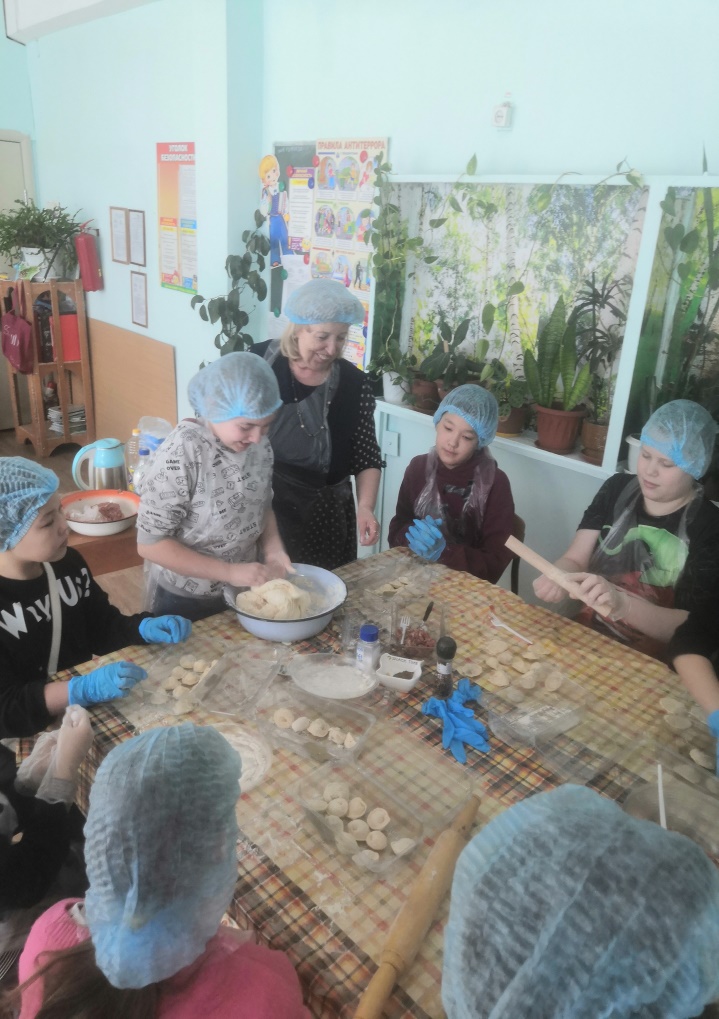 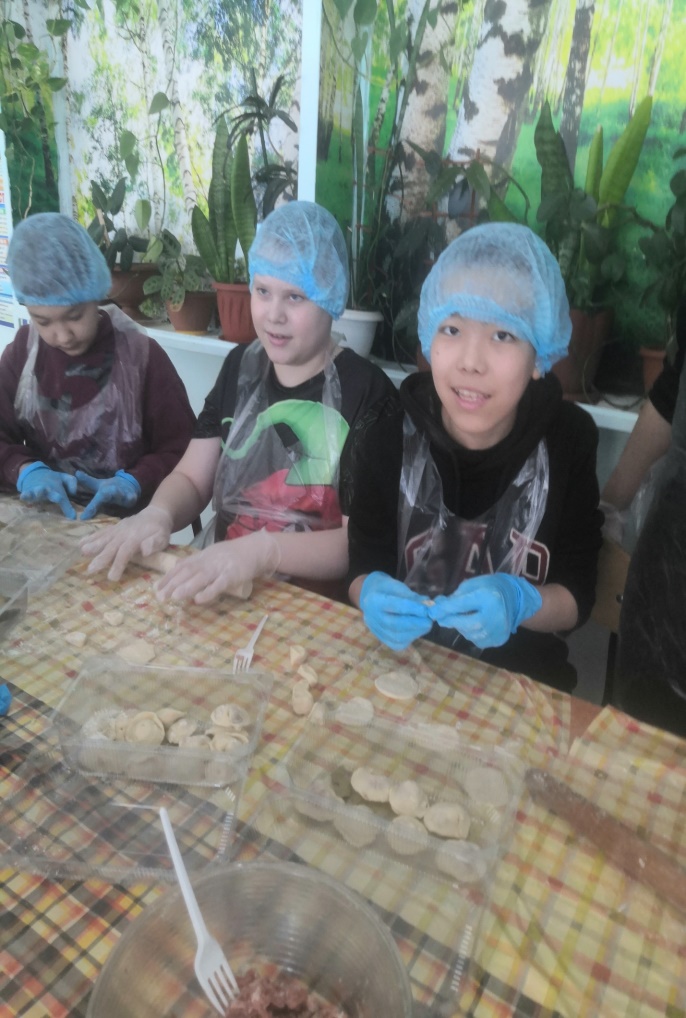       Ребята узнали, что именно сибиряки придумали свой неповторимый секрет изготовления пельменей. Это касается вкусовых качеств фарша, когда мясная начинка остается сочной и нежной. А еще секреты теста,  варки и готовности.        Наши пожелания: есть пельмешки и не забывать в своей тарелке отыскать счастливый пельмень! А еще это блюдо может приготовить даже  второклассник, который пришел  с нами изготовить пельмени.       . 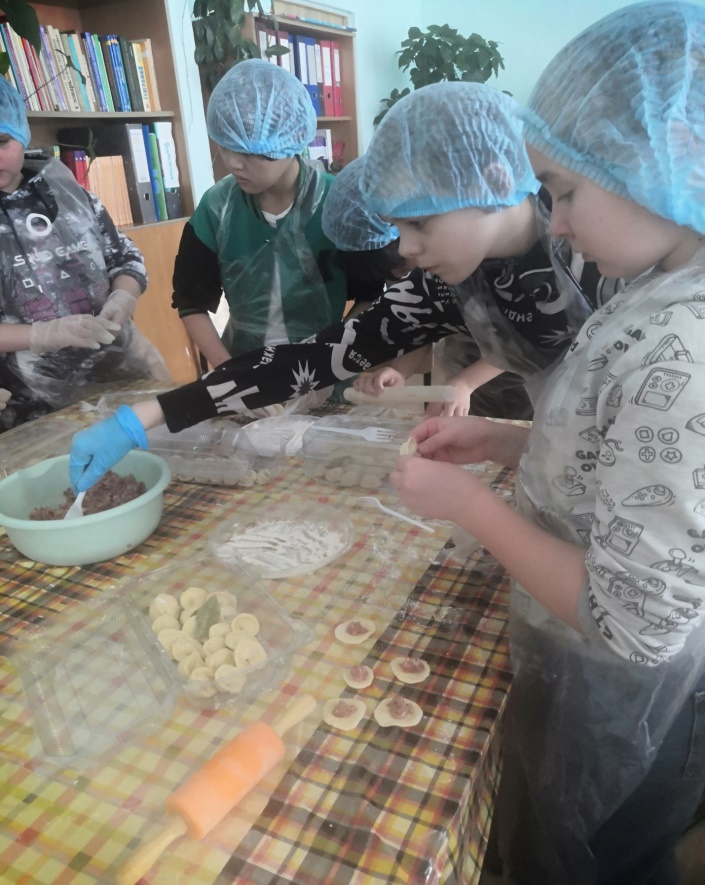 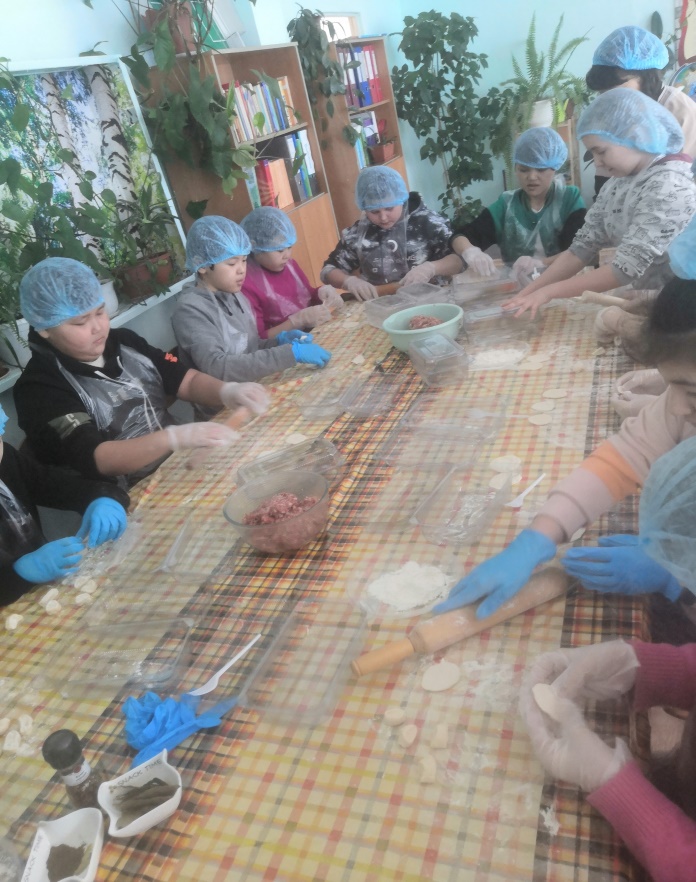   Вот что у нас получилось!  Пробуйте и у вас получится!Есть более 100 рецептов  пельменей. Фантазии и творчеству – полет. С.Н. Волкова  учитель географииС.Ф. Попова соц.педагогС А. Самардак соц. педагог